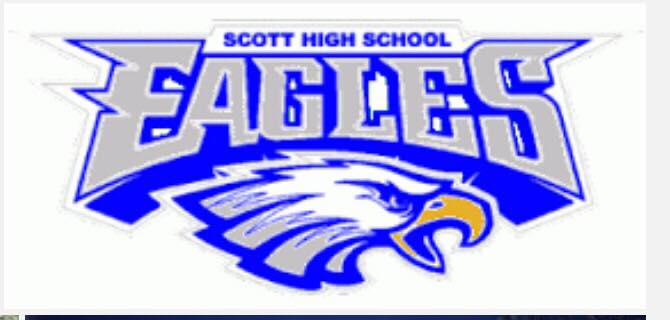 The Best of Scott Awards honors outstanding individuals who have made significant contributions to their communities, careers, and/or Scott High School. Criteria for the award is based on the nominee’s professional achievements and/or personal service which brings recognition to themselves and Scott High School. Please complete this form and supply as much of the requested information as possible. The Selection Committee will not conduct further research on behalf of any nominee. This nomination is for (please check one)_____ Outstanding Alumni in their career and/or community service_____Outstanding retired faculty, administrator, or educational support career.I nominate the following individual:Name _____________________________________________________________________Home Address __________________________________________________City__________________________________________________________ State____________________________ Zip_______________________________Home landline phone ________________Cell______________________ Year Graduated from Scott______________________Current Employer and title ______________________________________________________________Employer Address: __________________________________________________City________________________ ____State _______Zip: ____________Phone: ___________________Nomination submitted by: Name ________________________________Home Address: __________________________________City __________________________________ State ______________ Zip ________Home landline phone __________________________cell___________________________How I heard about the Outstanding Alumni Award:Please respond to the following questions. The selection team bases its decision on the written information provided. A complete application should address all the categories with specific examples in each.A. Occupation: List and describe the nominee’s occupational and other noteworthy accomplishments in his/her field?Community: List and describe the nominee’s service(s) and contribution(s) to the community through civic, charitable, business, professional, or other activities?Other: Please provide any other information pertinent to this award nomination which strengthens the application.Thank you for your nomination. Please return the completed nomination form to: The Scott High School Alumni Association.  www.soctthighschoolalumni.org    email  scotthighalumni@gmail.com 